      PIATEK  2.04.202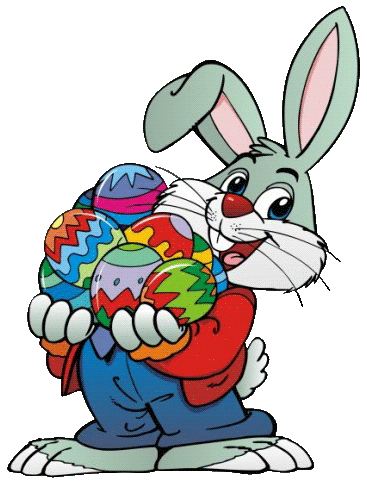 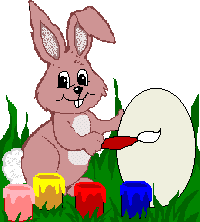           Pisanki zajączkacele: -poszerzenie wiadomości na temat Świąt Wielkanocnych-utrwalenie znajomości cyfr -ćwiczenia spostrzegawczości -wyszukiwanie różnic w obrazkach .1.Drodzy przedszkolacy w swoich książkach (s.61) macie zadanie polegające na wyszukaniu różnic. POWODZENIA!!!2.Pisanki zajączka. Jeśli jesteście ciekawi co przydarzyło się zajączkowi otwórzcie książki na s.58 .zaznaczcie kolejność zdarzeń .W pustych okienkach wpiszcie odpowiednia cyfrę ,jeśli nie umiesz zaznacz kolejność odpowiednią ilością kropek.3.Pisanki mogą mieć różne kolory na s.56 macie kolorowe pisanki ,Wykonaj polecenie do zadania-Połącz w pary takie same zestawy pisanek4. .Czas na ćwiczenia  dziś proponujemy utrwalenie - Zestaw ćwiczeń gimnastycznych prowadzony metodą ruchu rozwijającego Weroniki Sherborne (zestaw rodzic + dziecko)
Siad w parach (rodzic + dziecko) twarzami do siebie - zamknięcie oczu, wodzenie rękoma (po twarzy, głowie, karku, ramionach i przedramionach). Jazda na koniku - rodzic w pozycji na czworaka, dziecko siedzi na nim okrakiem trzymając się go rękoma za ramionaKamień u nogi - leżąc na podłodze dziecko łapie oburącz nogę rodzica, który spacerując po sali ciągnie za sobą je po podłodze Wycieczka po sali - ciągnięcie dziecka za ręce po sali Rodzic robi mostek, a dziecko obchodzi na czworakach, przechodzi nad, pod, przez, dookoła. Zmiana Klęk podparty, poklepywanie partnera po plecach. Tunel - rodzic tworzy tunel, dziecko czołga się pod tunelem na plecach, brzuchu itp. Skała - rodzic staje stabilnie w rozkroku podpartym lub siedzi mocno podparty o podłoże, dziecko próbuje przesunąć "skałę" , pchając lub ciągnąc w różnych kierunkach Równowaga - stojąc do siebie twarzą i trzymając się za ręce, ćwiczący odchylają się i przechodzą do siadu, a następnie razem wstająRelaksacja, wyciszenieSiad prosty w kole, rodzic i dziecko trzymają się za ręce i próbują razem wstać jednocześnie, a potem usiąść nie puszczając rąk Wszyscy leżą w dowolnej pozycji i przez 1 minutę nie rozmawiają i nie poruszają się 5.Czas na ćwiczenia ręki wiodącej .Proszę wykonajcie ćw.s.60 .Potrzebny będzie ołówek.Rozwiążcie też zagadki poniżej -s.60Relacje z wykonanych zadań można wysyłać na adres: przedszkolecalineczka124@gmail.com                                                              DZIĘKUJEMY